Ekonomikas ministrijas iesniegtajā redakcijā10. pielikumsLatvijas būvnormatīvam LBN 224-15 "Meliorācijas sistēmas un hidrotehniskās būves"(apstiprināts ar Ministru kabineta2015. gada  30. jūnijanoteikumiem Nr. 329)Apūdeņošanas prasību aprēķins1.kartogrammaLatvijas agroklimatiskie rajoni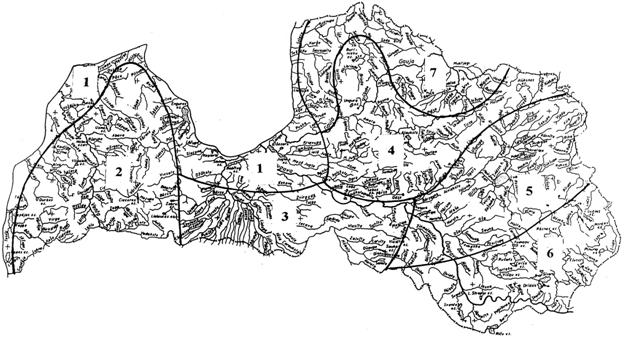 1.tabulaLauksaimniecības kultūraugu apūdeņošanas sistēmu diennakts vidējie hidromoduļi (l/s x ha) un apūdeņošanas vidējās prasības (m3/ha) (ar laistīšanas paņēmienu)Piezīme. Mazākā apūdeņošanas vidējā norma pieņemama apūdeņošanai smagās augsnēs, lielākā – vieglas smilts un mālsmilts augsnēs, bet zemo purvu kūdras augsnēs kultivētajiem zālājiem apūdeņošanas vidējā norma samazināma par 15 %.Ekonomikas ministra vietā – veselības ministrs 	Guntis Belēvičs Nr. p.k. Agroklimatiskais rajons
(saskaņā ar 1.kartogrammu) Vidējais hidromodulis
 (l/s x ha) Apūdeņošanas vidējā norma (m3/ha) Apūdeņošanas vidējā norma (m3/ha) Apūdeņošanas vidējā norma (m3/ha) Apūdeņošanas vidējā norma (m3/ha) Apūdeņošanas vidējā norma (m3/ha) Apūdeņošanas vidējā norma (m3/ha) Nr. p.k. Agroklimatiskais rajons
(saskaņā ar 1.kartogrammu) Vidējais hidromodulis
 (l/s x ha) apūdeņojamie kultūraugi apūdeņojamie kultūraugi apūdeņojamie kultūraugi apūdeņojamie kultūraugi apūdeņojamie kultūraugi apūdeņojamie kultūraugi Nr. p.k. Agroklimatiskais rajons
(saskaņā ar 1.kartogrammu) Vidējais hidromodulis
 (l/s x ha) agrie kartupeļi tomāti, galda bietes, burkāni gurķi agrie kāposti vidējie un vēlie kāposti kultivētie zālāji 1 2 3 4 5 6 7 8 9 1. Piejūras zemiene: 1. Rīgas jūras līcim piegulošā daļa 0,55 800–900 1000–1100 1100–1200 1200–1300 1500–1600 900–1600 1. Baltijas jūrai piegulošā daļa 0,50 650–700 800–900 900–950 950–1050 1200–1300 700–1300 2. Kurzemes augstiene 0,60 750–800 900–1000 1000–1100 1100–1200 1350–1450 800–1400 3. Viduslatvijas zemiene 0,60 800–900 1000–1100 1100–1200 1200–1300 1500–1600 900–1600 4. Vidzemes augstiene 0,55 550–600 850–900 700–800 800–850 1050–1100 600–1100 5. Lubāna zemiene 0,60 750–800 900–1000 1000–1100 1100–1200 1350–1450 800–1400 6. Latgales augstiene: 6. dienvidrietumu rajoni 0,65 800–900 1000–1100 1100–1200 1200–1300 1500–1600 900–1600 6. pārējie rajoni 0,60 750–800 900–1000 1000–1100 1100–1200 1350–1450 800–1400 7. Ziemeļlatvijas zemiene 0,55 650–700 800–900 900–950 950–1050 1200–1300 700–1300